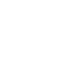 НОВООДЕСЬКА МІСЬКА РАДАМИКОЛАЇВСЬКОЇ ОБЛАСТІР І Ш Е Н Н ЯКеруючись пунктом 34 частини 1 статті 26 Закону України «Про місцеве самоврядування в Україні», пунктом «в» статті 12, підпунктом 5 пункту 27 Перехідних положень Розділу Х Земельного кодексу України, розглянувши рішення Миколаївського окружного адміністративного суду від 27 лютого 2023 року № 400/5948/22 щодо повторного розгляду заяви Демчук В.М. про затвердження проекту землеустрою щодо відведення земельної ділянки з кадастровим номером 4824810000:16:000:0103 площею 1,5200 га для ведення особистого селянського господарства та передачі земельної ділянки у приватну власність, міська рада  ВИРІШИЛА:	1. Відмовити Демчук Валентині Михайлівні у затвердженні Проекту землеустрою щодо відведення земельних ділянок та передачі у власність для ведення особистого селянського господарства (категорія земель – землі сільськогосподарського призначення) в межах території Новоодеської міської ради Миколаївського району Миколаївської області.Підстава – безоплатна передача земель державної, комунальної власності у приватну власність, надання дозволів на розроблення документації із землеустрою з метою такої безоплатної передачі, розроблення такої документації забороняється (підпункт 5 пункту 27 Перехідних положень Розділу Х Земельного кодексу України).2. Контроль  за  виконанням  цього  рішення  покласти  на постійну  комісію міської ради з питань аграрно-промислового розвитку та екології. Міський  голова                                                    Олександр ПОЛЯКОВВід 05.05.2023 р. № 33м. Нова Одеса         XХІV (позачергова) сесія восьмого скликанняПро відмову гр. Демчук В.М. у затвердженні проекту землеустрою  щодо відведення земельної ділянки у власність